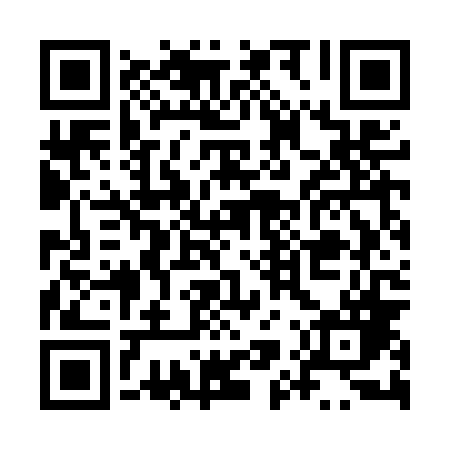 Prayer times for Radostow Sredni, PolandWed 1 May 2024 - Fri 31 May 2024High Latitude Method: Angle Based RulePrayer Calculation Method: Muslim World LeagueAsar Calculation Method: HanafiPrayer times provided by https://www.salahtimes.comDateDayFajrSunriseDhuhrAsrMaghribIsha1Wed3:045:3112:566:028:2110:382Thu3:005:2912:556:038:2310:413Fri2:575:2712:556:048:2410:444Sat2:535:2512:556:058:2610:475Sun2:505:2412:556:068:2810:506Mon2:465:2212:556:078:2910:537Tue2:425:2012:556:088:3110:568Wed2:415:1912:556:098:3210:599Thu2:405:1712:556:108:3411:0210Fri2:395:1512:556:118:3511:0311Sat2:395:1412:556:128:3711:0312Sun2:385:1212:556:138:3811:0413Mon2:375:1112:556:148:4011:0514Tue2:375:0912:556:158:4111:0515Wed2:365:0812:556:158:4311:0616Thu2:365:0612:556:168:4411:0717Fri2:355:0512:556:178:4611:0718Sat2:355:0312:556:188:4711:0819Sun2:345:0212:556:198:4911:0820Mon2:345:0112:556:208:5011:0921Tue2:335:0012:556:208:5111:1022Wed2:334:5812:556:218:5311:1023Thu2:324:5712:556:228:5411:1124Fri2:324:5612:556:238:5511:1225Sat2:324:5512:566:248:5711:1226Sun2:314:5412:566:248:5811:1327Mon2:314:5312:566:258:5911:1328Tue2:314:5212:566:269:0011:1429Wed2:304:5112:566:269:0111:1530Thu2:304:5012:566:279:0311:1531Fri2:304:4912:566:289:0411:16